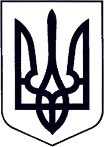 У К Р А Ї Н АЗАКАРПАТСЬКА ОБЛАСТЬМУКАЧІВСЬКА МІСЬКА РАДАВИКОНАВЧИЙ КОМІТЕТР І Ш Е Н Н Я24.09.2019                                           Мукачево                                                 № 263Про надання статусу дитини-сироти.	Розглянувши подання служби у справах дітей виконавчого комітету Мукачівської міської ради № 716/0/61-19 від 18.09.2019 року, відповідно до п.п.22,23 «Порядку провадження органами опіки та піклування діяльності, пов’язаної із захистом прав дитини», затвердженого Постановою Кабінету Міністрів України № 866 від 24.09.2008р. «Питання діяльності органів опіки та піклування, пов’язаної із захистом прав дитини», керуючись ст. 40, ч.1 ст.52, ч.6 ст. 59 Закону України «Про місцеве самоврядування в Україні», виконавчий комітет Мукачівської міської ради вирішив:   ***, надати статус дитини-сироти, ***.Влаштувати дитину-сироту, *** на виховання та повне державне утримання до обласного будинку дитини департаменту охорони здоров’я Закарпатської обласної державної адміністрації, розташованого в м. Свалява, вул. Богдана Хмельницького,1.Контроль за виконанням цього рішення покласти на начальника служби у справах дітей виконавчого комітету Мукачівської міської ради О. Степанову.Міський голова                                                                                      А. Балога